Познание мира 4 классМСО №4Ф. И. ______________________________________________________Где есть вероятность получения солнечного удара? 2б.А) в школе						В) дома							С) на пляжеЧто следует делать, чтобы иметь правильную осанку? 3б.А) не сутулитьсяВ) при ходьбе наклонять голову вперёдС) использовать высокую подушку во время снаГде безопаснее носить мобильный телефон? 3б.А) в сумке						В) в кармане						С) в рукеЧто делает организм устойчивым против болезней? 3б.А) занятия гимнастикой			В) переедание					С) употребление газированной, подслащённой водыВ чём заключается первая помощь при вывихе ноги? 3б.А) больное место обрабатывается йодомВ) на ногу сразу же накладывается повязкаС) на ногу прикладывают лёд или же смоченное в холодной воде полотенцеУкажи правильное высказывание. 3б.А) помещение необходимо часто проветриватьВ) монитор должен быть слишком яркимС) компьютер надо ставить в спальную комнатуКакие органы находятся в грудной полости? 3б.А) почки, желудок				В) лёгкие, печень					С) сердце, лёгкиеКакие органы расположены в брюшной полости. 6б.А) сердце, почки					В) кишки, печень					С) желудок, лёгкиеКакова функция скелета человека? 6б.А) предохраняет тело от охлажденияВ) защищает тело от теплаС) защищает внутренние органыВыберите верное утверждение. 6б.А) Почки обеспечивают организм кислородом.В) Печень предохраняет организм от вредного воздействия пищи.С) Желудок регулирует количество сахара в крови.Функциями какого органа являются нижеперечисленные? 6б.Защищает организм от воздействия вредной пищи.Регулирует количество сахара в крови.Предохраняет организм от инфекций.А) сердце							В) 	печень							С) желудокДокончи предложение: Основу скелета туловища составляет ... . 6б.А) череп							В) сердце							С) позвоночникИз каких частей состоит скелет человека? 7б.А) черепа, скелета конечностей, скелета туловищаВ) скелета туловища, скелета конечностейС) черепа, скелета туловищаВ какой последовательности должны быть выполнены действия до наложения лейкопластыря на рану? 7б.а-Обработать рану раствором йода или спиртомб-Очистить прилипший к ране мелкий сор ватой или салфеткойв-Промыть рану проточной водойА) 1-а, 2-б, 3-в					В) 1-в, 2-б, 3-а					С) 1-б, 2-а, 3-вВставь пропущенные слова. 8б.Человек в течение суток теряет много воды. Чтобы восполнить потери, в день необходимо употредлять около ____ литров воды. Питание также имеет большое значение для здоровья. Следует питаться ___ раза в день. Пища, которая называется «быстрое питание» или ______________ может нанести большой вред организму.Определи соответствие: 8б.Позвоночник								а- Защищает головной мозгЧереп										b- Защищает сердцеГрудная клетка							c- Состоит из позвонковА) 1-b, 2-c, 3-a					B) 1-c, 2-a, 3-b					C) 1-a, 2-b, 3-cВставь в предложения соответствующие цифры. 10б.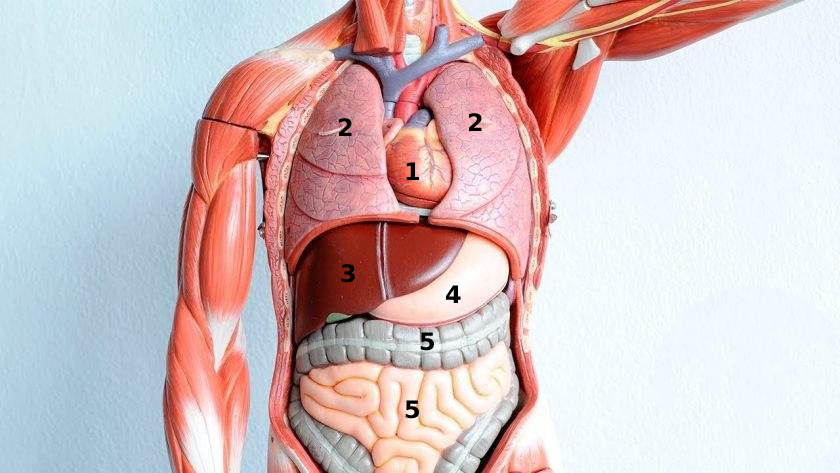 А- ____ и ____ - органы пищеварения.Б- ____ - органы дыхания.В- Благодаря ____ кровь движется по организму.Г- ____ очищает организм от ядовитых веществ.Впиши недостающие слова.10б.а) В результате работы _____ происходит кровообращение в организме.b) Циркулирующая по телу кровь проходит через _____.c) ______ предохраняет организм от токсинов и инфекций.d) ______ выводят из организма излишнюю жидкость.e) Через ______пища попадает в желудок.